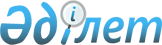 Жылыой аудандық мәслихатының 2017 жылғы 15 желтоқсандағы № 15-1 "2018-2020 жылдарға арналған аудандық бюджет туралы" шешіміне өзгерістер енгізу туралыАтырау облысы Жылыой аудандық мәслихатының 2018 жылғы 18 қыркүйектегі № 25-3 шешімі. Атырау облысының Әділет департаментінде 2018 жылғы 27 қыркүйекте № 4241 болып тіркелді
      Қазақстан Республикасының 2008 жылғы 4 желтоқсандағы Бюджет кодексіне, "Қазақстан Республикасындағы жергілікті мемлекеттік басқару және өзін-өзі басқару туралы" Қазақстан Республикасының 2001 жылғы 23 қаңтардағы Заңының 6 бабының 1 тармағының 1) тармақшасына сәйкес және аудан әкімдігі ұсынған 2018–2020 жылдарға арналған аудандық бюджетті нақтылау туралы ұсынысын қарап, аудандық мәслихат ШЕШІМ ҚАБЫЛДАДЫ:
      1. Жылыой аудандық мәслихатының 2017 жылғы 15 желтоқсандағы № 15-1 "2018–2020 жылдарға арналған аудандық бюджет туралы" шешіміне (нормативтік құқықтық актілерді мемлекеттік тіркеу тізілімінде № 4031 болып тіркелген, 2018 жылғы 12 қаңтардағы Қазақстан Республикасы нормативтік құқықтық актілерінің эталондық бақылау банкінде жарияланған) келесі өзгерістер енгізілсін: 
      1 тармақтың:
      1) тармақшасында:
      "27 990 025" деген сандар "27 929 465" деген сандармен ауыстырылсын;
      "25 309 474" деген сандар "25 457 074" деген сандармен ауыстырылсын;
      "8 720" деген сандар "18 579" деген сандармен ауыстырылсын;
      "98 478" деген сандар "224 019" деген сандармен ауыстырылсын;
      "2 573 353" деген сандар "2 229 793" деген сандармен ауыстырылсын; 
      2) тармақшасында: 
      "28 370 755" деген сандар "28 310 195" деген сандармен ауыстырылсын;
      2 тармақта:
      "әлеуметтік салық бойынша - 50%" деген жол келесідей редакцияда мазмұндалсын:
      "әлеуметтік салық бойынша - 20%";
      9 тармақта:
      "403 531" деген сандар "30 531" деген сандармен ауыстырылсын;
      11 тармақта:
      "166 661" деген сандар "168 561" деген сандармен ауыстырылсын; "218 934" деген сандар "84 294" деген сандармен ауыстырылсын; "137 523" деген сандар "188 749" деген сандармен ауыстырылсын; "414 136" деген сандар "152 090" деген сандармен ауыстырылсын.
      2. Көрсетілген шешімге 1 қосымша осы шешімнің қосымшасына сәйкес жаңа редакцияда мазмұндалсын. 
      3. Осы шешімнің орындалуын бақылау аудандық мәслихаттың бюджет, қаржы, экономика және кәсіпкерлікті дамыту мәселелері жөніндегі тұрақты комиссиясына жүктелсін (Ү. Жақашев).
      4. Осы шешім 2018 жылдың 1 қаңтарынан бастап қолданысқа енгізіледі.  2018 жылғы нақтыланған бюджет
					© 2012. Қазақстан Республикасы Әділет министрлігінің «Қазақстан Республикасының Заңнама және құқықтық ақпарат институты» ШЖҚ РМК
				
      Аудандық мәслихаттың кезектен
тыс XХVcессиясының төрағасы

Т. Майлыбаев

      Аудандық мәслихат хатшысы

М. Кенғанов
Аудандық мәслихаттың 2018 жылғы 18 қыркүйектегі № 25-3 шешіміне қосымша"2018-2020 жылдарға арналған аудандық бюджет туралы" аудандық мәслихаттың 2017 жылғы 15 желтоқсандағы № 15-1 шешіміне 1 қосымша
Санаты
Санаты
Санаты
Санаты
Сомасы мың теңге
Сыныбы
Сыныбы
Сыныбы
Сомасы мың теңге
Ішкі сыныбы
Ішкі сыныбы
Сомасы мың теңге
Атауы
Сомасы мың теңге
I . Кірістер
27 929 465
1
Салықтық түсiмдер
25457074
01
Табыс салығы
1216031
2
Жеке табыс салығы 
1216031
03
Әлеуметтік салық
1030000
1
Әлеуметтік салық
1030000
04
Меншiкке салынатын салықтар
23038378
1
Мүлікке салынатын салықтар 
22891782
3
Жер салығы
30873
4
Көлік құралдарына салынатын салық 
115247
5
Бірыңғай жер салығы 
476
05
Тауарларға, жұмыстарға және қызметтерге салынатын iшкi салықтар
151433
2
Акциздер
16360
3
Табиғи және басқа да ресурстарды пайдаланғаны үшін түсетін түсімдер
45559
4
Кәсіпкерлік және кәсіби қызметті жүргізгені үшін алынатын алымдар
87314
5
 Ойын бизнесіне салық
2200
08
Заңдық мәндi iс-әрекеттердi жасағаны және (немесе) оған уәкiлеттiгi бар мемлекеттiк органдар немесе лауазымды адамдар құжаттар бергені үшін алынатын мiндеттi төлемдер
21232
1
Мемлекеттік баж
21232
2
Салықтық емес түсiмдер
18579
01
Мемлекеттік меншiктен түсетiн кірістер
3966
1
Мемлекеттік кәсіпорындардың таза кірісі бөлігінің түсімдері
3
5
Мемлекет меншігіндегі мүлікті жалға беруден түсетін кірістер
82
7
Мемлекеттік бюджеттен берілген кредиттер бойынша сыйақылар
1
9
Мемлекет меншігінен түсетін басқа да кірістер 
3880
02
Мемлекеттік бюджеттен қаржыландырылатын мемлекеттік мекемелердің тауарларды (жұмыстарды, қызметтерді) өткізуінен түсетін түсімдер 
1
1
Мемлекеттік бюджеттен қаржыландырылатын мемлекеттік мекемелердің тауарларды (жұмыстарды, қызметтерді) өткізуінен түсетін түсімдер 
1
04
Мемлекеттік бюджеттен қаржыландырылатын, сондай-ақ Қазақстан Республикасы Ұлттық Банкінің бюджетінен (шығыстар сметасынан) қамтылатын және қаржыландырылатын мемлекеттік мекемелер салатын айыппұлдар, өсімпұлдар, санкциялар, өндіріп алулар
387
1
Мұнай секторы ұйымдарынан түсетін түсімдерді қоспағанда, мемлекеттік бюджеттен қаржыландырылатын, сондай-ақ Қазақстан Республикасы Ұлттық Банкінің бюджетінен (шығыстар сметасынан) қамтылатын және қаржыландырылатын мемлекеттік мекемелер салатын айыппұлдар, өсімпұлдар, санкциялар, өндіріп алулар
387
06
Басқа да салықтық емес түсiмдер
14225
1
Басқа да салықтық емес түсiмдер
14225
3
Негiзгi капиталды сатудан түсетiн түсiмдер
224019
03
Жердi және материалдық емес активтердi сату
224019
1
Жерді сату
98478
2
 Материалдық емес активтерді сату 
125541
4
Трансферттердің түсiмдері
2229793
02
Мемлекеттік басқарудың жоғарғы тұрған органдарынан түсетін трансферттер
2229793
2
Облыстық бюджеттен түсетiн трансферттер
2229793
Функционалдық топ
Функционалдық топ
Функционалдық топ
Функционалдық топ
Сомасы мың теңге 
Бюджеттік бағдарламалардың әкімшісі
Бюджеттік бағдарламалардың әкімшісі
Бюджеттік бағдарламалардың әкімшісі
Сомасы мың теңге 
Бағдарлама
Бағдарлама
Сомасы мың теңге 
Атауы
Сомасы мың теңге 
II.Шығыстар
28310195
01
Жалпы сипаттағы мемлекеттiк қызметтер
463386
112
Аудан (облыстық маңызы бар қала) мәслихатының аппараты
23527
001
Аудан (облыстық маңызы бар қала) мәслихатының қызметін қамтамасыз ету жөніндегі қызметтер
23214
003
Мемлекеттік органның күрделі шығыстары
313
122
Аудан (облыстық маңызы бар қала) әкімінің аппараты
134747
001
Аудан (облыстық маңызы бар қала) әкімінің қызметін қамтамасыз ету жөніндегі қызметтер
82565
003
Мемлекеттік органның күрделі шығыстары
22796
113
Жергілікті бюджеттерден берілетін ағымдағы нысаналы трансферттер
29386
123
Қаладағы аудан, аудандық маңызы бар қала, кент, ауыл , ауылдық округ әкімінің аппараты
56694
001
Қаладағы аудан, аудандық маңызы бар қаланың, кент, ауыл, ауылдық округ әкімінің қызметін қамтамасыз ету жөніндегі қызметтер
55218
022
Мемлекеттік органның күрделі шығыстары
1476
459
Ауданның (облыстық маңызы бар қаланың) экономика және қаржы бөлімі
8296
003
Салық салу мақсатында мүлікті бағалауды жүргізу
4060
010
Жекешелендіру, коммуналдық меншікті басқару, жекешелендіруден кейінгі қызмет және осыған байланысты дауларды реттеу 
4236
459
Ауданның (облыстық маңызы бар қаланың) экономика және қаржы бөлімі
37883
001
Ауданның (облыстық маңызы бар қаланың) экономикалық саясаттың қалыптастыру мен дамыту, мемлекеттік жоспарлау, бюджеттік атқару және коммуналдық меншігін басқару саласындағы мемлекеттік саясатты іске асыру жөніндегі қызметтер 
37003
015
Мемлекеттік органның күрделі шығыстары
880
467
Ауданның (облыстық маңызы бар қаланың) құрылыс бөлімі
20739
040
Мемлекеттік органдардың объектілерін дамыту
20739
482
Ауданның (облыстық маңызы бар қаланың) кәсіпкерлік және туризм бөлімі
13707
001
Жергілікті деңгейде кәсіпкерлікті және туризмді дамыту саласындағы мемлекеттік саясатты іске асыру жөніндегі қызметтер
12637
003
Мемлекеттік органның күрделі шығыстары
1070
492
Ауданның (облыстық маңызы бар қаланың) тұрғын үй-коммуналдық шаруашылығы, жолаушылар көлігі, автомобиль жолдары және тұрғын-үй инспекциясы бөлімі
125933
001
Жергілікті деңгейде тұрғын үй-коммуналдық шаруашылығы, жолаушылар көлігі, автомобиль жолдары және тұрғын үй-инспекциясы саласындағы мемлекеттік саясатты іске асыру жөніндегі қызметтер
34732
013
Мемлекеттік органның күрделі шығыстары
2900
113
Жергілікті бюджеттерден берілетін ағымдағы нысаналы трансферттер
88301
801
Ауданның (облыстық маңызы бар қаланың) жұмыспен қамту, әлеуметтік бағдарламалар және азаматтық хал актілерін тіркеу бөлімі
41860
001
Жергілікті деңгейде жұмыспен қамту, әлеуметтік бағдарламалар және азаматтық хал актілерін тіркеу саласындағы мемлекеттік саясатты іске асыру жөніндегі қызметтер
32511
003
Мемлекеттік органның күрделі шығыстары
7190
032
Ведомстволық бағыныстағы мемлекеттік мекемелерінің және ұйымдарының күрделі шығыстары
2159
02
Қорғаныс
21634
122
Аудан (облыстық маңызы бар қала) әкімінің аппараты
21634
005
Жалпыға бірдей әскери міндетті атқару шеңберіндегі іс-шаралар
11634
006
Аудан (облыстық маңызы бар қала) ауқымындағы төтенше жағдайлардың алдын алу және оларды жою
5000
007
Аудандық (қалалық) ауқымдағы дала өрттерінің, сондай-ақ мемлекеттік өртке қарсы қызмет органдары құрылмаған елдi мекендерде өрттердің алдын алу және оларды сөндіру жөніндегі іс-шаралар
5000
03
Қоғамдық тәртіп, қауіпсіздік, құқықтық, сот, қылмыстық-атқару қызметі
293949
467
Ауданның (облыстық маңызы бар қаланың) құрылыс бөлімі
293949
066
Қоғамдық тәртіп пен қауіпсіздік объектілерін салу
293949
04
Бiлiм беру
5070106
123
Қаладағы аудан, аудандық маңызы бар қала, кент, ауыл, ауылдық округ әкімінің аппараты
41554
041
Мектепке дейінгі білім беру ұйымдарында мемлекеттік білім беру тапсырысын іске асыруға 
41554
464
Ауданның (облыстық маңызы бар қаланың) білім бөлімі
3918211
003
Жалпы білім беру
3696832
006
Балаларға қосымша білім беру 
221379
467
Ауданның (облыстық маңызы бар қаланың) құрылыс бөлімі
92100
024
Бастауыш, негізгі орта және жалпы орта білім беру объектілерін салу және реконструкциялау
92100
465
Ауданның (облыстық маңызы бар қаланың) дене шынықтыру және спорт бөлімі 
174505
017
Балалар мен жасөспірімдерге спорт бойынша қосымша білім беру
174505
464
Ауданның (облыстық маңызы бар қаланың) білім бөлімі
843736
001
Жергілікті деңгейде білім беру саласындағы мемлекеттік саясатты іске асыру жөніндегі қызметтер
33301
005
Ауданның (облыстық маңызы бар қаланың) мемлекеттік білім беру мекемелер үшін оқулықтар мен оқу-әдiстемелiк кешендерді сатып алу және жеткізу
340310
007
Аудандық (қалалалық) ауқымдағы мектеп олимпиадаларын және мектептен тыс іс-шараларды өткiзу
670
012
Мемлекеттік органның күрделі шығыстары
7090
015
Жетім баланы (жетім балаларды) және ата-аналарының қамқорынсыз қалған баланы (балаларды) күтіп-ұстауға қамқоршыларға (қорғаншыларға) ай сайынға ақшалай қаражат төлемі
14600
022
Жетім баланы (жетім балаларды) және ата-аналарының қамқорынсыз қалған баланы (балаларды) асырап алғаны үшін Қазақстан азаматтарына біржолғы ақша қаражатын төлеуге арналған төлемдер
905
023
Әдістемелік жұмыс
4647
029
Балалар мен жасөспірімдердің психикалық денсаулығын зерттеу және халыққа психологиялық-медициналық-педагогикалық консультациялық көмек көрсету
15898
067
Ведомстволық бағыныстағы мемлекеттік мекемелерінің және ұйымдарының күрделі шығыстары
237387
113
Жергілікті бюджеттерден берілетін ағымдағы нысаналы трансферттер
188928
06
Әлеуметтiк көмек және әлеуметтiк қамсыздандыру
346746
464
Ауданның (облыстық маңызы бар қаланың) білім бөлімі
1524
030
Патронат тәрбиешілерге берілген баланы (балаларды) асырап бағу 
1524
801
Ауданның (облыстық маңызы бар қаланың) жұмыспен қамту, әлеуметтік бағдарламалар және азаматтық хал актілерін тіркеу бөлімі
322790
004
Жұмыспен қамту бағдарламасы
111533
006
Ауылдық жерлерде тұратын денсаулық сақтау, білім беру, әлеуметтік қамтамасыз ету, мәдениет, спорт және ветеринар мамандарына отын сатып алуға Қазақстан Республикасының заңнамасына сәйкес әлеуметтік көмек көрсету
2375
007
Тұрғын үйге көмек көрсету
260
009
Үйден тәрбиеленіп оқытылатын мүгедек балаларды материалдық қамтамасыз ету
2183
010
Мемлекеттік атаулы әлеуметтік көмек 
49044
011
Жергілікті өкілетті органдардың шешімі бойынша мұқтаж азаматтардың жекелеген топтарына әлеуметтік көмек
44084
014
Мұқтаж азаматтарға үйде әлеуметтiк көмек көрсету
45952
017
Мүгедектерді оңалту жеке бағдарламасына сәйкес, мұқтаж мүгедектерді міндетті гигиеналық құралдармен және ымдау тілі мамандарының қызмет көрсетуін, жеке көмекшілермен қамтамасыз ету 
35488
023
Жұмыспен қамту орталықтарының қызметін қамтамасыз ету
31871
801
Ауданның (облыстық маңызы бар қаланың) жұмыспен қамту, әлеуметтік бағдарламалар және азаматтық хал актілерін тіркеу бөлімі
22432
018
Жәрдемақыларды және басқа да әлеуметтік төлемдерді есептеу, төлеу мен жеткізу бойынша қызметтерге ақы төлеу
1100
050
Қазақстан Республикасында мүгедектердің құқықтарын қамтамасыз ету және өмір сүру сапасын жақсарту жөніндегі 2012 - 2018 жылдарға арналған іс-шаралар жоспарын іске асыру
21332
07
Тұрғын үй-коммуналдық шаруашылық
1250646
492
Ауданның (облыстық маңызы бар қаланың) тұрғын үй-коммуналдық шаруашылығы, жолаушылар көлігі, автомобиль жолдары және тұрғын-үй инспекциясы бөлімі
229471
003
Мемлекеттік тұрғын үй қорын сақтауды ұйымдастыру
12000
004
Азаматтардың жекелеген санаттарын тұрғын үймен қамтамасыз ету
30000
014
Қаланы және елді мекендерді абаттандыруды дамыту
227
033
Инженерлік-коммуникациялық инфрақұрылымды жобалау, дамыту және (немесе) жайластыру
164907
029
Сумен жабдықтау және су бұру жүйелерін дамыту
1000
058
Елді мекендерді сумен жабдықтау және су бұру жүйелерін дамыту
21337
467
Ауданның (облыстық маңызы бар қаланың) құрылыс бөлімі
694319
003
Коммуналдық тұрғын үй қорының тұрғын үйін жобалау және (немесе) салу, реконструкциялау
12667
004
Инженерлік-коммуникациялық инфрақұрылымды жобалау, дамыту және (немесе) жайластыру
649319
007
Қаланы және елді мекендерді абаттандыруды дамыту
26543
074
Нәтижелі жұмыспен қамтуды және жаппай кәсіпкерлікті дамыту бағдарламасы шеңберінде жетіспейтін инженерлік-коммуникациялық инфрақұрылымды дамыту және/немесе салу
5790
123
Қаладағы аудан, аудандық маңызы бар қала, кент, ауыл, ауылдық округ әкімінің аппараты
6937
008
Елді мекендердегі көшелерді жарықтандыру
2285
009
Елді мекендердің санитариясын қамтамасыз ету
4652
492
Ауданның (облыстық маңызы бар қаланың) тұрғын үй-коммуналдық шаруашылығы, жолаушылар көлігі, автомобиль жолдары және тұрғын-үй инспекциясы бөлімі
319919
016
Елді мекендердің санитариясын қамтамасыз ету
319919
08
Мәдениет, спорт, туризм және ақпараттық кеңістiк
368499
455
Ауданның (облыстық маңызы бар қаланың) мәдениет және тілдерді дамыту бөлімі
145265
003
Мәдени-демалыс жұмысын қолдау
145265
465
Ауданның (облыстық маңызы бар қаланың) дене шынықтыру және спорт бөлімі 
46818
001
Жергілікті деңгейде дене шынықтыру және спорт саласындағы мемлекеттік саясатты іске асыру жөніндегі қызметтер
10684
006
Аудандық (облыстық маңызы бар қалалық) деңгейде спорттық жарыстар өткiзу
8574
007
Әртүрлi спорт түрлерi бойынша аудан (облыстық маңызы бар қала) құрама командаларының мүшелерiн дайындау және олардың облыстық спорт жарыстарына қатысуы
11515
032
Ведомстволық бағыныстағы мемлекеттік мекемелерінің және ұйымдарының күрделі шығыстары
16045
467
Ауданның (облыстық маңызы бар қаланың) құрылыс бөлімі
1400
008
Спорт объектілерін дамыту
1400
455
Ауданның (облыстық маңызы бар қаланың) мәдениет және тілдерді дамыту бөлімі
79018
006
Аудандық (қалалық) кiтапханалардың жұмыс iстеуi
79018
456
Ауданның (облыстық маңызы бар қаланың) ішкі саясат бөлімі
6000
002
 Мемлекеттік ақпараттық саясат жүргізу жөніндегі қызметтер
6000
455
Ауданның (облыстық маңызы бар қаланың) мәдениет және тілдерді дамыту бөлімі
55384
001
Жергілікті деңгейде тілдерді және мәдениетті дамыту саласындағы мемлекеттік саясатты іске асыру жөніндегі қызметтер
12121
010
Мемлекеттік органның күрделі шығыстары
210
032
Ведомстволық бағыныстағы мемлекеттік мекемелерінің және ұйымдарының күрделі шығыстары
35214
113
Жергілікті бюджеттерден берілетін ағымдағы нысаналы трансферттер
7839
456
Ауданның (облыстық маңызы бар қаланың) ішкі саясат бөлімі
34614
001
Жергілікті деңгейде ақпарат, мемлекеттілікті нығайту және азаматтардың әлеуметтік сенімділігін қалыптастыру саласында мемлекеттік саясатты іске асыру жөніндегі қызметтер
15229
003
Жастар саясаты саласында іс-шараларды іске асыру
19385
10
Ауыл, су, орман, балық шаруашылығы, ерекше қорғалатын табиғи аумақтар, қоршаған ортаны және жануарлар дүниесін қорғау, жер қатынастары
147923
459
Ауданның (облыстық маңызы бар қаланың) экономика және қаржы бөлімі
2277
099
Мамандардың әлеуметтік көмек көрсетуі жөніндегі шараларды іске асыру
2277
462
Ауданның (облыстық маңызы бар қаланың) ауыл шаруашылығы бөлімі
14956
001
Жергілікті деңгейде ауыл шаруашылығы саласындағы мемлекеттік саясатты іске асыру жөніндегі қызметтер
14731
006
Мемлекеттік органның күрделі шығыстары
225
800
Ауданның (облыстық маңызы бар қаланың) ветеринария және ветеринариялық бақылау бөлімі
35181
001
Жергілікті деңгейде ветеринария және ветеринариялық бақылау саласындағы мемлекеттік саясатты іске асыру жөніндегі қызметтер
16850
003
Мемлекеттік органның күрделі шығыстары
491
006
Қаңғыбас иттер мен мысықтарды аулауды және жоюды ұйымдастыру
7020
032
Ведомстволық бағыныстағы мемлекеттік мекемелерінің және ұйымдарының күрделі шығыстары
10820
463
Ауданның (облыстық маңызы бар қаланың) жер қатынастары бөлімі
40013
001
Аудан (облыстық маңызы бар қала) аумағында жер қатынастарын реттеу саласындағы мемлекеттік саясатты іске асыру жөніндегі қызметтер
19653
007
Мемлекеттік органның күрделі шығыстары
20360
800
Ауданның (облыстық маңызы бар қаланың) ветеринария және ветеринариялық бақылау бөлімі
55496
010
Эпизоотияға қарсы іс-шаралар жүргізу
55496
11
Өнеркәсіп, сәулет, қала құрылысы және құрылыс қызметі
58052
467
Ауданның (облыстық маңызы бар қаланың) құрылыс бөлімі
39898
001
Жергілікті деңгейде құрылыс саласындағы мемлекеттік саясатты іске асыру жөніндегі қызметтер
10182
017
Мемлекеттік органның күрделі шығыстары
2715
114
Жергілікті бюджеттерден берілетін нысаналы даму трансферттері
27001
468
Ауданның (облыстық маңызы бар қаланың) құрылыс, сәулет және қала құрылысы бөлімі
18154
001
Жергілікті деңгейде сәулет және қала құрылысы саласындағы мемлекеттік саясатты іске асыру жөніндегі қызметтер
17451
004
Мемлекеттік органның күрделі шығыстары
703
12
Көлiк және коммуникация
109600
492
Ауданның (облыстық маңызы бар қаланың) тұрғын үй-коммуналдық шаруашылығы, жолаушылар көлігі, автомобиль жолдары және тұрғын-үй инспекциясы бөлімі
109600
020
Көлік инфрақұрылымын дамыту
89900
023
Автомобиль жолдарының жұмыс істеуін қамтамасыз ету
19700
13
Басқалар
92388
123
Қаладағы аудан, аудандық маңызы бар қала, кент, ауыл, ауылдық округ әкімінің аппараты
2998
040
Өңірлерді дамытудың 2020 жылға дейінгі бағдарламасы шеңберінде өңірлерді экономикалық дамытуға жәрдемдесу бойынша шараларды іске асыру
2998
492
Ауданның (облыстық маңызы бар қаланың) тұрғын үй-коммуналдық шаруашылығы, жолаушылар көлігі, автомобиль жолдары және тұрғын-үй инспекциясы бөлімі
58859
044
Моноқалаларды ағымдағы жайластыру
8859
085
Моноқалаларда бюджеттік инвестициялық жобаларды іске асыру
50000
459
Ауданның (облыстық маңызы бар қаланың) экономика және қаржы бөлімі
30531
012
Ауданның (облыстық маңызы бар қаланың) жергілікті атқарушы органының резерві 
30531
14
Борышқа қызмет көрсету
26
459
Ауданның (облыстық маңызы бар қаланың) экономика және қаржы бөлімі
26
021
Жергілікті атқарушы органдардың облыстық бюджеттен қарыздар бойынша сыйақылар мен өзге де төлемдерді төлеу бойынша борышына қызмет көрсету 
26
15
Трансферттер
20087240
459
Ауданның (облыстық маңызы бар қаланың) экономика және қаржы бөлімі
20087240
006
Нысаналы пайдаланылмаған (толық пайдаланылмаған) трансферттерді қайтару
6
007
Бюджеттік алып қоюлар
18849604
024
Заңнаманы өзгертуге байланысты жоғары тұрған бюджеттің шығындарын өтеуге төменгі тұрған бюджеттен ағымдағы нысаналы трансферттер
232266
038
Субвенциялар
1004364
051
Жергілікті өзін-өзі басқару органдарына берілетін трансферттер
1000
III. Таза бюджеттік кредит беру
-123835
10
Ауыл, су, орман, балық шаруашылығы, ерекше қорғалатын табиғи аумақтар, қоршаған ортаны және жануарлар дүниесін қорғау, жер қатынастары
3608
459
Ауданның (облыстық маңызы бар қаланың) экономика және қаржы бөлімі
3608
018
Мамандарды әлеуметтік қолдау шараларын іске асыруға берілетін бюджеттік кредиттер
3608
16
Қарыздарды өтеу
127443
459
Ауданның (облыстық маңызы бар қаланың) экономика және қаржы бөлімі
127443
005
Жергілікті атқарушы органның жоғары тұрған бюджет алдындағы борышын өтеу
127443
Санаты
Санаты
Санаты
Санаты
Сомасы мың теңге
Сыныбы
Сыныбы
Сыныбы
Сомасы мың теңге
Ішкі сыныбы 
Ішкі сыныбы 
Сомасы мың теңге
Сомасы мың теңге
Атауы
Сомасы мың теңге
V. Бюджет тапшылығы (профициті)
-256 895
VI.Бюджет тапшылығын қаржыландыру (профицитін пайдалану)
256895
5
Бюджеттік кредиттерді өтеу 
127443
01
Бюджеттік кредиттерді өтеу 
127443
1
Мемлекеттік бюджеттен берілген бюджеттік кредиттерді өтеу 
127443
7
Қарыздар түсімдері
3608
01
Мемлекеттік ішкі қарыздар
3608
2
Қарыз алу келісім-шарттары
3608
8
Бюджет қаражаттарының пайдаланылатын қалдықтары
380730
01
Бюджет қаражаты қалдықтары
380730
1
Бюджет қаражатының бос қалдықтары
380730